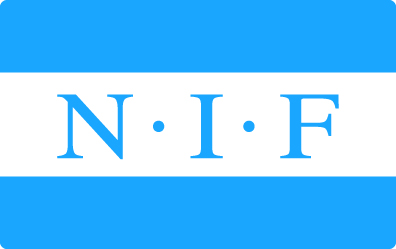 DOMMERREGNING 11’er fotballDato:_______________________________Tidspunkt:_______________Kamp:______________________________ Klasse:_________________Bane:_______________________________Dommer:____________________________Dommerhonorar:								kr.350,-Reisegodtgjørelse (hvis annen bane en Nordstrand):______ km x 4,05	kr._____Totalt:									kr._________________________Underskrift dommer